АКТобщественной проверкипо заявлению граждан проведена проверка исполнения действующего законодательства требования безопасности при эксплуатации и по содержанию универсальной спортивной площадкиСроки проведения общественного контроля: 16.08.2019 г.Основания для проведения общественной проверки: по заявлению гражданФорма общественного контроля: общественный мониторингПредмет общественной проверки: техническое состояние универсальной спортивной площадкиСостав группы общественного контроля: члены комиссии «по местному самоуправлению, работе с территориями, общественному контролю, открытости власти» Общественной палаты г.о. Королев.Романенков Владимир Алексеевич, председатель комиссииШарошкин Александр Владимирович, член комиссииАббясова Татьяна Алексеевна, член комиссииГруппа общественного контроля провела визуальный осмотр исполнения действующего законодательства требованиям безопасности при эксплуатации и по содержанию многофункциональной площадки для занятий спортом, расположенной по адресу ул. Фрунзе д.д. №1Д и №1Е. Общественный контроль показал:- покрытие площадки асфальтобетонное ;
- площадка оборудована хокейным бортом, установлено металлическое ограждение ;
- оборудование баскетбольное, ворота хоккейные (футбольные) ;
- имеется освещение.Есть замечания:
- нарушен окрасочный слой деревянных конструкций борта ;
- наличие серьёзных механических и коррозионных повреждений в конструкциях ворот и отдельных участков ограждения ;
- нарушено ЛКП баскетбольных конструкций ;
- отсутствуют баскетбольные  сетки.По данным проверки составлен АКТ, который будет направлен субъекту, ответственному за содержание и безопасную эксплуатацию площадки.
Общественная палата держит вопрос на контроле.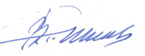 Приложение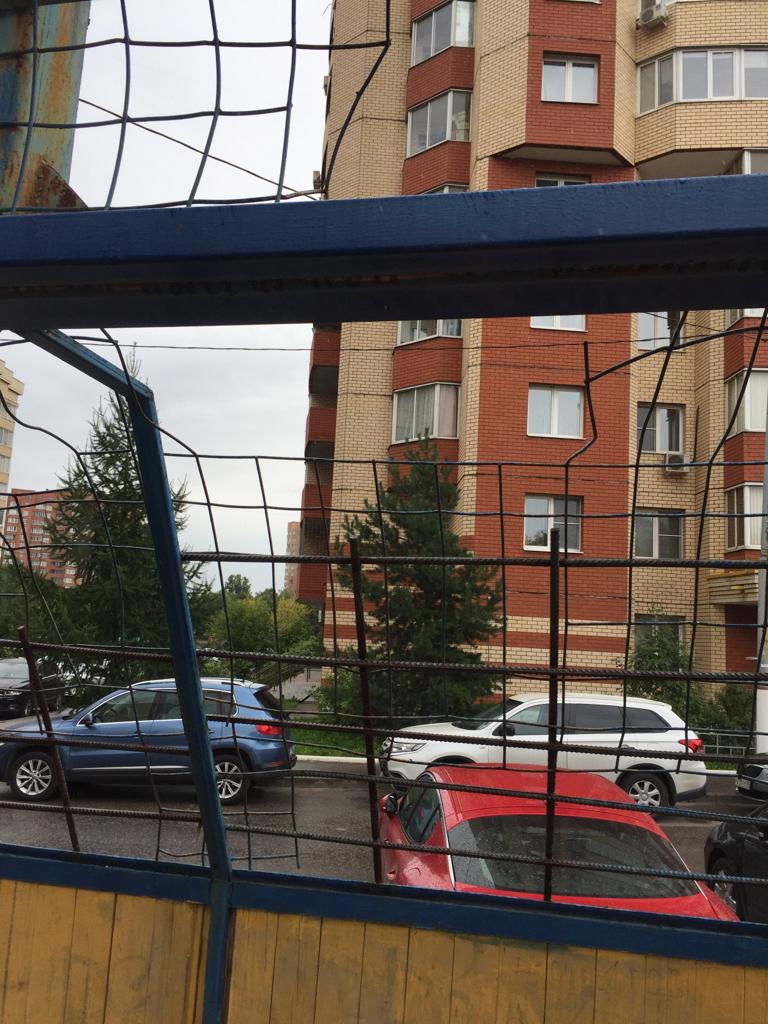 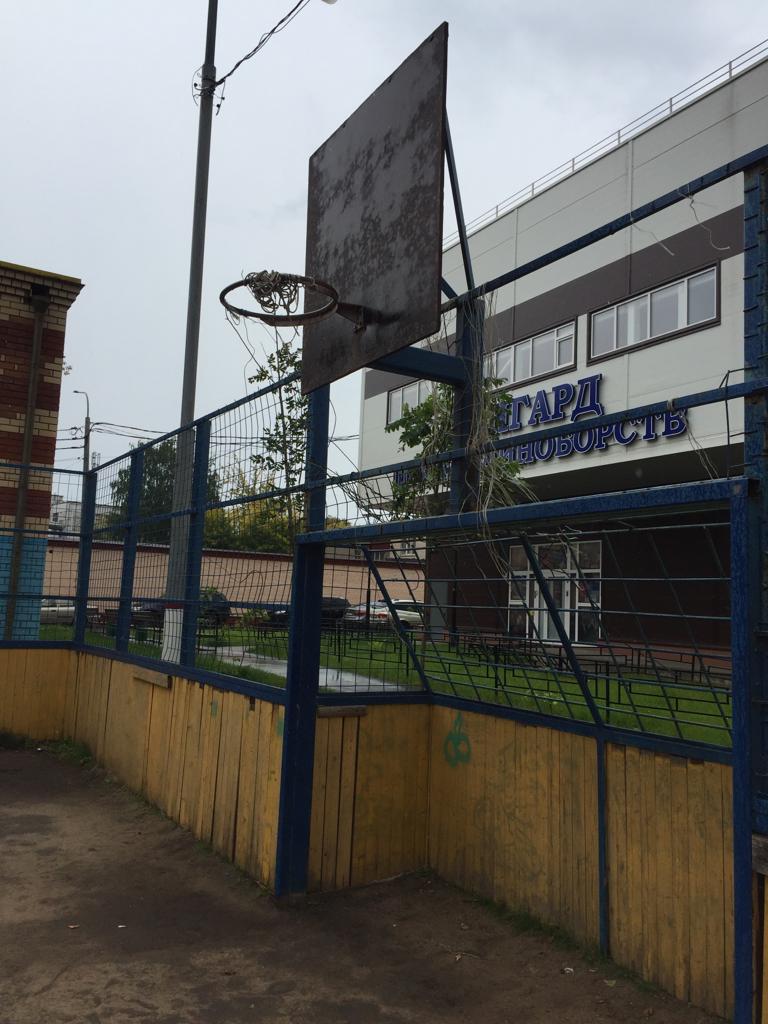 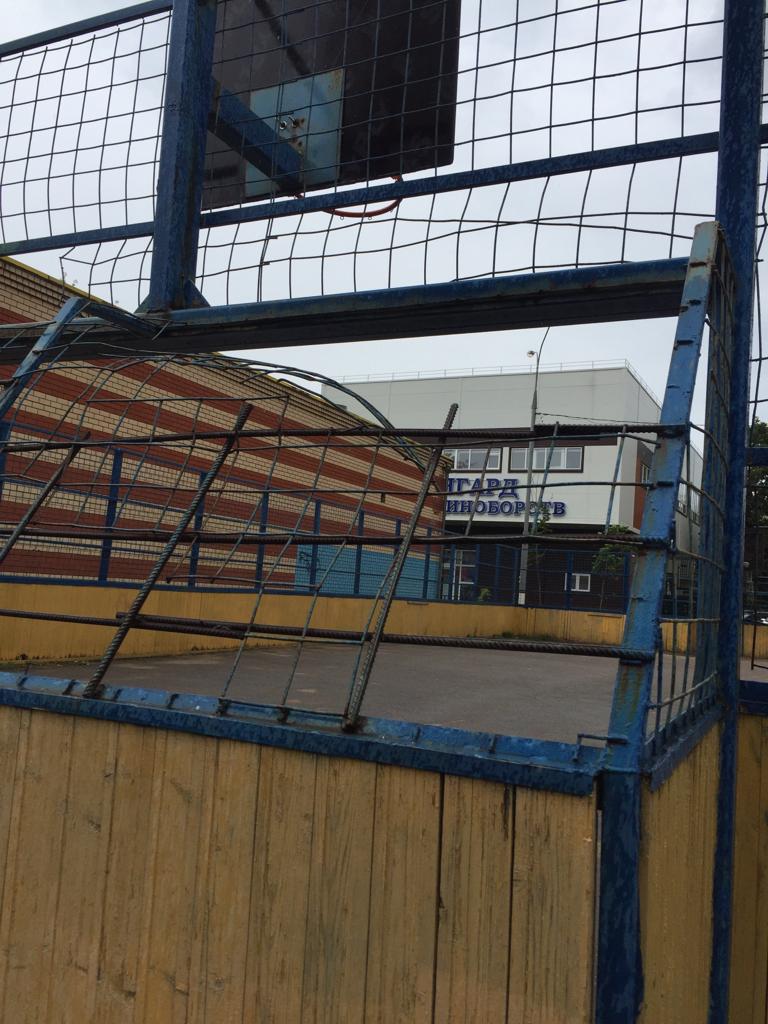 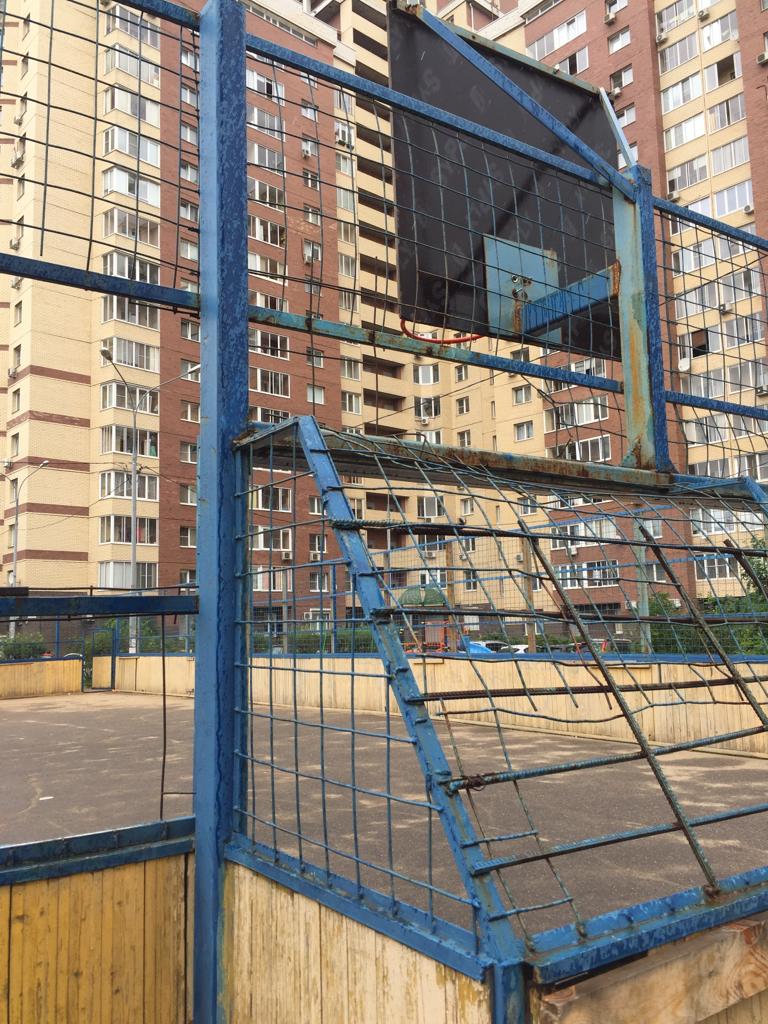 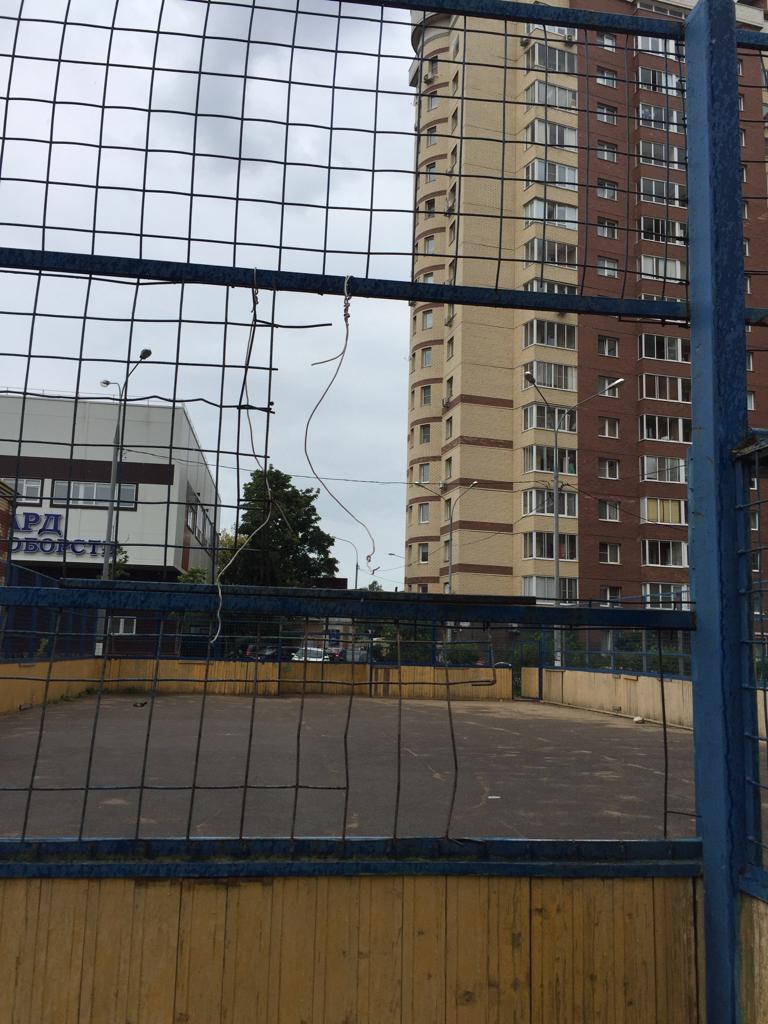 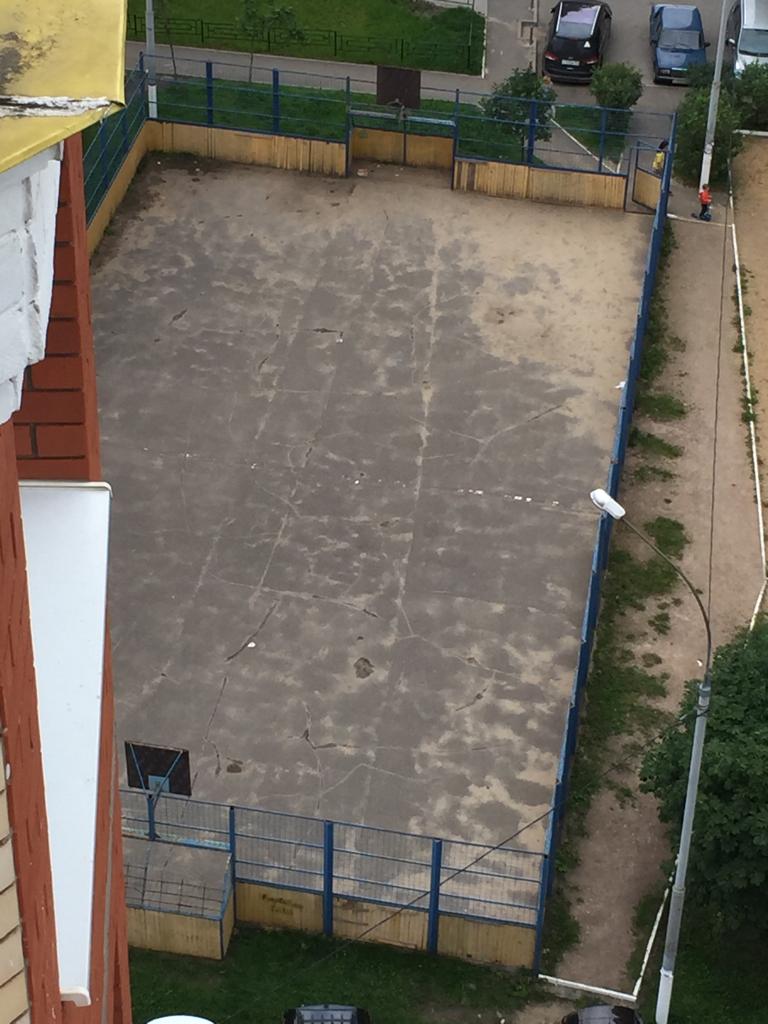 «УТВЕРЖДЕНО»Решением Совета Общественной палаты г.о. Королев Московской областиот 21.08.2019 протокол № 18Председатель комиссии «по местному самоуправлению, работе с территориями, общественному контролю, открытости власти,…»  Общественной палаты г.о.Королев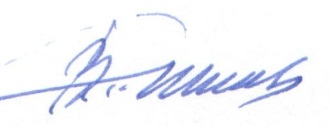 В.А.Романенков